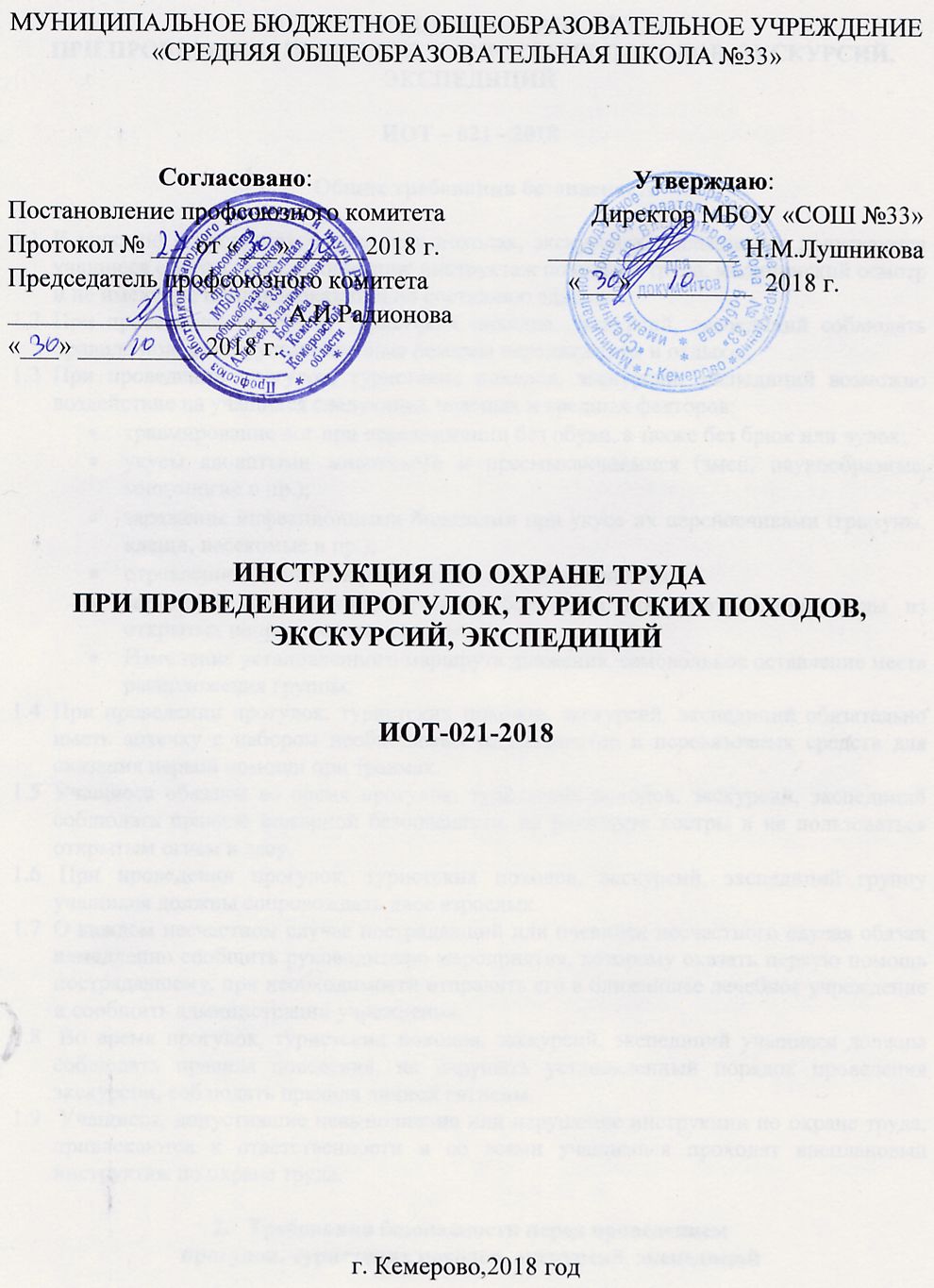 МУНИЦИПАЛЬНОЕ БЮДЖЕТНОЕ ОБЩЕОБРАЗОВАТЕЛЬНОЕ УЧРЕЖДЕНИЕ«Средняя общеобразовательная школа №33» ИНСТРУКЦИЯ ПО ОХРАНЕ ТРУДА ПРИ ПРОВЕДЕНИИ ПРОГУЛОК, ТУРИСТСКИХ ПОХОДОВ, ЭКСКУРСИЙ, ЭКСПЕДИЦИЙИОТ-021-2018г. Кемерово,2018 годИНСТРУКЦИЯ ПО ОХРАНЕ ТРУДА ПРИ ПРОВЕДЕНИИ ПРОГУЛОК, ТУРИСТСКИХ ПОХОДОВ, ЭКСКУРСИЙ, ЭКСПЕДИЦИЙИОТ – 021 - 2018Общие требования безопасностиК участию в прогулках, туристских походах, экскурсиях, экспедициях допускаются учащиеся с 1-го класса, прошедшие инструктаж по охране труда, медицинский осмотр и не имеющие противопоказаний по состоянию здоровья.При проведении прогулок, туристских походов, экскурсий, экспедиций соблюдать правила поведения, установленные режимы передвижения и отдыха.При проведении прогулок, туристских походов, экскурсий, экспедиций возможно воздействие на учащихся следующих опасных и вредных факторов:травмирование ног при передвижении без обуви, а также без брюк или чулок;укусы ядовитыми животными и пресмыкающимися (змеи, паукообразные, многоногие и пр.);заражение инфекционными болезнями при укусе их переносчиками (грызуны, клещи, насекомые и пр.);отравление ядовитыми растениями, плодами, грибами;заражение желудочно-кишечными болезнями при употреблении воды из открытых непроверенных водоемов.Изменение установленного маршрута движения, самовольное оставление места расположения группы;При проведении прогулок, туристских походов, экскурсий, экспедиций обязательно иметь аптечку с набором необходимых медикаментов и перевязочных средств для оказания первой помощи при травмах.Учащиеся обязаны во время прогулок, туристских походов, экскурсий, экспедиций соблюдать правила пожарной безопасности, не разводить костры и не пользоваться открытым огнем в лесу. При проведении прогулок, туристских походов, экскурсий, экспедиций группу учащихся должны сопровождать двое взрослых.О каждом несчастном случае пострадавший или очевидец несчастного случая обязан немедленно сообщить руководителю мероприятия, которому оказать первую помощь пострадавшему, при необходимости отправить его в ближайшее лечебное учреждение и сообщить администрации учреждения. Во время прогулок, туристских походов, экскурсий, экспедиций учащиеся должны соблюдать правила поведения, не нарушать установленный порядок проведения экскурсии, соблюдать правила личной гигиены. Учащиеся, допустившие невыполнение или нарушение инструкции по охране труда, привлекаются к ответственности и со всеми учащимися проходят внеплановый инструктаж по охране труда.Требования безопасности перед проведениемпрогулок, туристских походов, экскурсий, экспедицийПеред проведением прогулок, туристских походов, экскурсий, экспедиций учащиеся должны пройти соответствующую подготовку, инструктаж, медосмотр и представить справку о состоянии здоровья.Надеть соответствующую сезону и погоде одежду и обувь. Для предотвращения травм и укусов ног надеть брюки или чулки. Чтобы избежать натирания ног обувь должна быть подобрана по размеру.Убедиться в наличии аптечки и ее укомплектованности необходимыми медикаментами и перевязочными средствами.Требования безопасности во время проведенияпрогулок, туристских походов, экскурсий, экспедицийПри передвижении не снимать обувь и не ходить босиком во избежание травм и укусов пресмыкающимися и насекомыми.Во избежание лесных пожаров и ожогов не разводить костры.Во избежание укусов и травм не трогать руками ядовитых и опасных пресмыкающихся, животных и насекомых, растений и грибов, а также колючих кустарников и растений.Во избежание отравлений не пробовать на вкус какие-либо растения, плоды и грибы.Не выкапывать растения из грунта незащищенными руками, использовать для этой цели лопатки, рыхлители и др.Во избежание заражения желудочно-кишечными болезнями не пить воду из открытых непроверенных водоемов, для этого использовать воду из фляжки, которую необходимо брать с собой.Соблюдать дисциплину, выполнять все указания руководителя и его заместителя, самостоятельно  не изменять установленный маршрут движения и не покидать место расположения группы.Общая продолжительность прогулки составляет 1-4 часа, туристского похода, экскурсии, экспедиции не должна превышать : для учащихся 1-2 классов – 1 дня                                                       3-4 классов – 3 дней                                                       5-6 классов – 18 дней                                                       7-9 классов – 24 дней                                                     10-11классов - 30 дней Соблюдать правила личной гигиены, своевременно информировать руководителя мероприятия об ухудшении   состояния здоровья или травмах.   Уважать местные традиции и обычаи, бережно относиться к  природе, памятникам истории и культуры, к личному и  групповому имуществу.4. Требование безопасности в аварийных ситуациях4.1.При укусе ядовитыми животными, пресмыкающимися, насекомыми немедленно отправить пострадавшего в ближайшее лечебное учреждение и сообщить об этом администрации учреждения.При получении травмы оказать первую помощь пострадавшему, при необходимости отправить его в ближайшее лечебное учреждение и сообщить об этом администрации учреждения.5. Требования безопасности по окончании прогулки, туристского похода, экскурсии, экспедиции5.1Проверить по списку наличие всех учащихся.5.2. Проверить наличие и сдать на хранение туристское снаряжение.5.3.  Тщательно вымыть руки с мылом.Заместитель директора по БЖ 						Н.Г.КимСогласовано:Постановление профсоюзного комитетаПротокол № ___ от «___»______2018 г.Председатель профсоюзного комитета_____________________  А.И.Радионова «___» _________  2018 г.Утверждаю: Директор МБОУ «СОШ №33»_______________ Н.М.Лушникова«___» _________  2018 г.